Predmetová komisia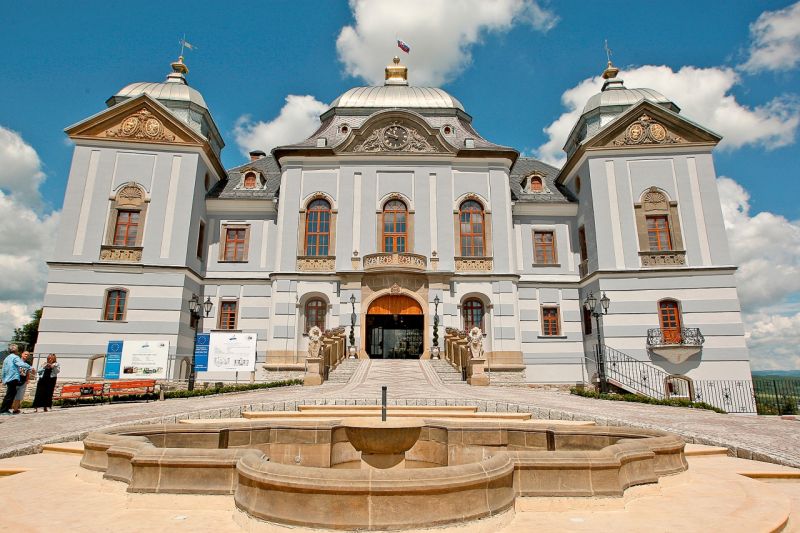 Geografia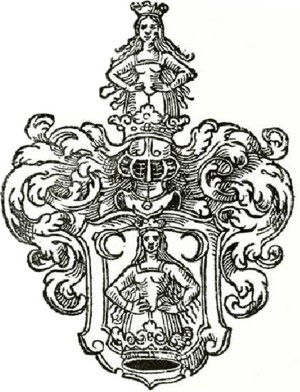 DejepisŠkolský rok 2016/2017Predmetová komisia GEG - DEJ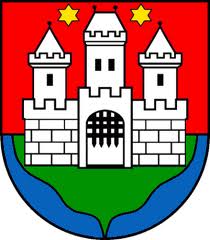 Členovia PK  GEG – DEJVedúci PK:Katarína Szökeová	SJL  -  DEJ      Členovia PK:Mária Mazúchová              MAT - GEG - INFMiroslav PaľagaGEG - DEJMiroslava Piarová              FRJ    -   DEJ Matej Holý                         SJL - NBVZaradenie vyučujúcich do triedDEJEPIS:		triedy:	počet hodín:Katarína Szökeová, Mgr.	5.A – 1 hod., 5.C – 1 hod., 6.A – 1 hod., 8.ABC – 2 hod.                Miroslava Piarová, Mgr.	6.BC – 2 hod.,7.A – 1hod., 7.BC – 4 hod., 9.ABC – 6 hod       Miroslav Paľaga, Mgr.	5.B – 1 hod.Matej Holý	5.B – 1 hod.											     (98% odborne)         GEOGRAFIA:Mária Mazúchová, Mgr.	6.ABC – 3  hod.                                                   		Miroslav Paľaga, Mgr.	5.ABC – 6 hod.,  7.ABC – 3 hod.,8.ABC – 6 hod., 	9.ABC – 6 hod.		                                                            (100% odborne )Zodpovednosť za kabinety:Za kabinet dejepisu zodpovedná: K.SzökeováZa kabinet geografie zodpovedný: M. PaľagaZodpovednosť za nástenky: K. SzökeováSpôsob hodnotenia: GEG – DEJSpôsob hodnotenia: klasifikáciaVstupná písomná práca vo forme testu je zameraná na opakovanie z predchádzajúceho ročníka a realizuje sa vždy po dôkladnom zopakovaní. Tieto práce sú hodnotené percentuálne.Výstupná písomná práca sa realizuje na konci školského roka v prvej polovici mesiaca jún a je overením vedomostí a poznatkov z učiva príslušného školského roku. Tieto písomné práce sú klasifikované.V priebehu školského roka budú písané priebežneprevierky a  testy , ktoré majú odzrkadliť získané vedomosti v jednotlivých tematických celkoch. Tieto budú hodnotené známkou ak sú žiakom vopred oznámené.(Forma preverenia vedomostí z tematického celku je na uvážení učiteľa.) V prípade neohlásenia písomného skúšania vopred, bude táto forma slúžiť  len ako informácia pre učiteľa o stave vedomostí žiakov, a teda nebude hodnotená známkou.Ústne  skúšanie, odpoveď -  každý žiak bude absolvovať minimálne  1  klasifikovanú odpoveď  z predmetu za polrok. Ústna odpoveď preveruje úroveň kompetencií žiaka v rámci daných tematických celkov  učebného plánu.    Súčasťou celkového hodnotenia žiakov bude i vypracovanie ľubovoľného projektu, ktorý bude taktiež hodnotený známkou. Táto bude syntézou grafického prevedenia a verbálnej prezentácie projektu.Forma projektu a tematické zameranie bude závisieť od  výberu  a dohody učiteľa so žiakom.Zaujímavou a účinnou metódou hodnotenia  je sebahodnotenie žiaka a hodnotenie jeho výkonu ostatnými žiakmi verbálneUskutočnené akcie:Exkurzia BradloS cieľom vedieť viac a trvale si zapamätať život a dielo veľkých osobností  národných dejín sa deviataci 27.09.2016 zúčastnili exkurzie Košariská- rodný dom M.R .Štefánika a Mohyla na Bradle.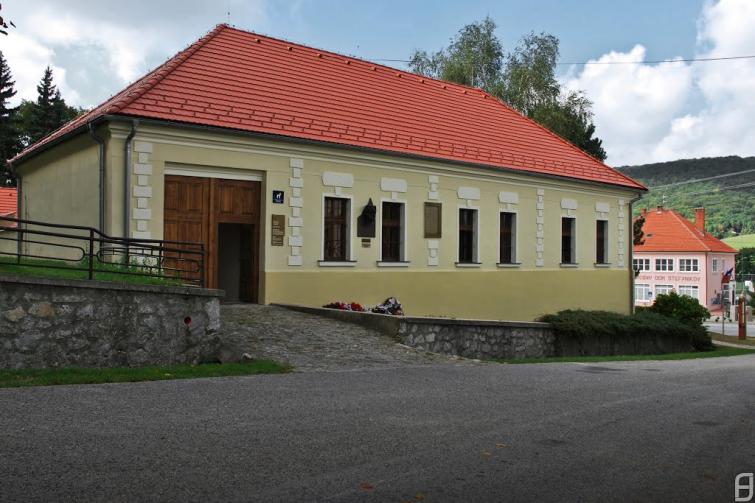 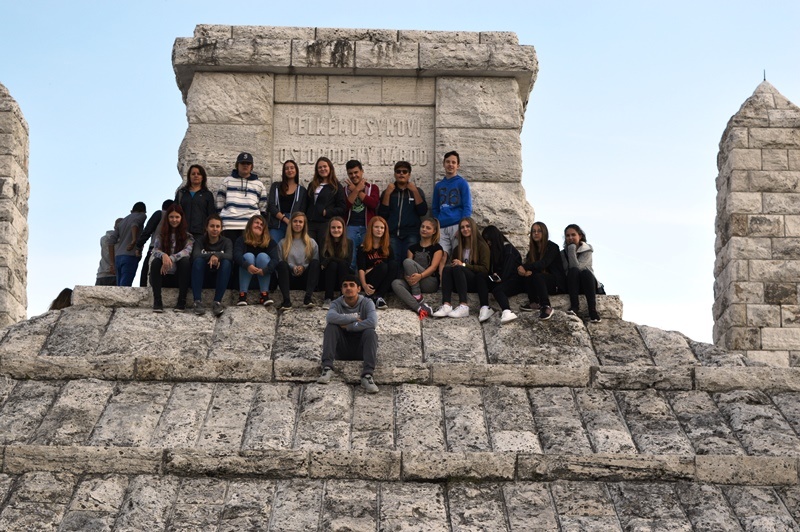 Beseda so spisovateľom Jurajom Červenákom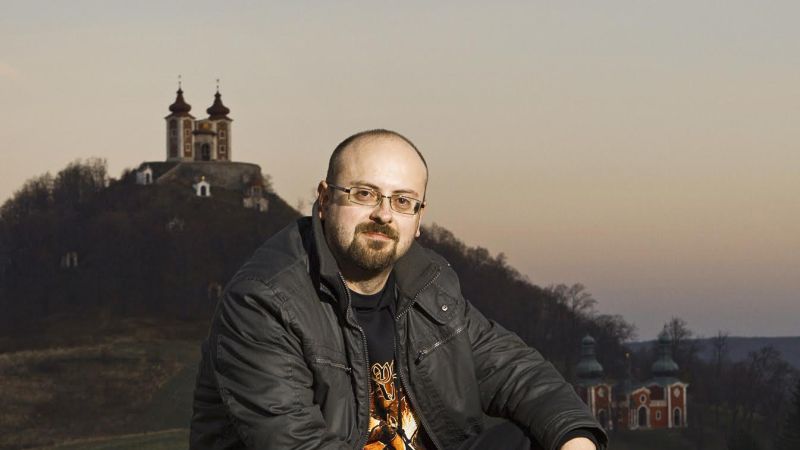 Koncom septembra v našej mestskej Novohradskej knižnice zavítal známy súčasný slovenský spisovateľ Juraj Červenák, autor historicko-  detektívnej a fantasy literatúry. Besedy sa zúčastnili žiaci 9. A triedy. Boli veľmi spokojní. Pán spisovateľ vedel svojim rozprávaním zaujať. Po stopách Ľudovíta Štúra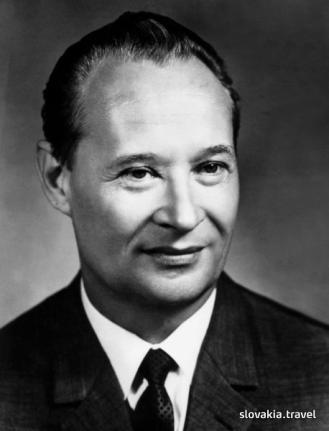 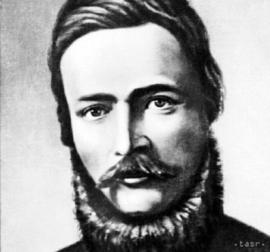 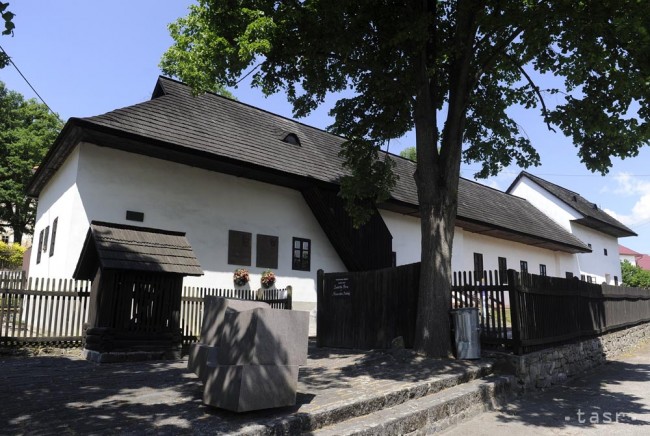 Dom Matice Slovenskej v Lučenci každoročne usporadúva jednodňovú exkurziu „ Po stopách našich národovcov“. Bolo tomu tak i tohto roku.  MS nás pozvala  na poznávaciu exkurziu „Po stopách Ľudovíta Štúra“. Zúčastnení: pani riaditeľka Ľudmila Lacová, Katarína Szökeová, učiteľka dejepisu a štyri aktívne žiačky z 7. a 9. ročníka.Navštívili sme rodný dom Ľ. Štúra  a Alexandra Dubčeka v Uhrovci, hrob Adely Ostrolúckej a sídlo jej rodiny v Ostrej Lúke. Tiež same položili vence k pomníku Ľ. Štúra vo Zvolene.Starostlivosť o hrobyPred Sviatkom zosnulých ako tradične žiaci našej školy (9.A,B) očistili a upravili hroby významných osobností na cintoríne v Lučenci- hrob Ľudovíta Bazovského s manželkou, hrob básnika Kolomana Banšela, spisovateľky B. S. Timravy a symbolický hrob sestry Ľ. Štúra –Karolíny 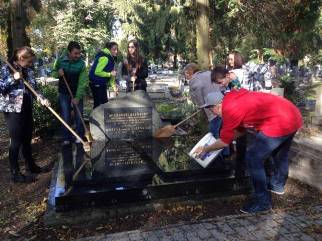 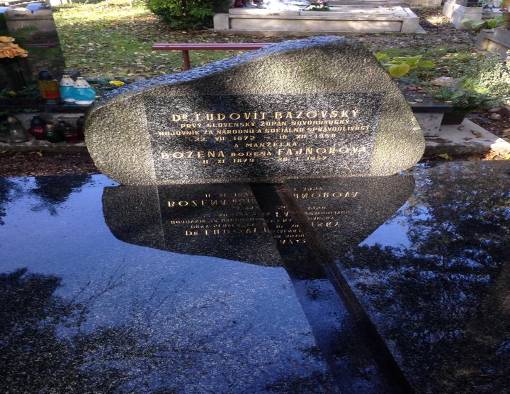 13.december 2016- „Lucia“,,Od Lucie do Vianoc-každá noc má svoju moc“, verili naši predkovia.Vrámci udržiavania ľudových tradícií povymetali ,,Lucie“ od chorôb, nečistôt a zlých duchov všetky triedy našej školy a iné priestory, aby sme sa tu všetci dobre cítili.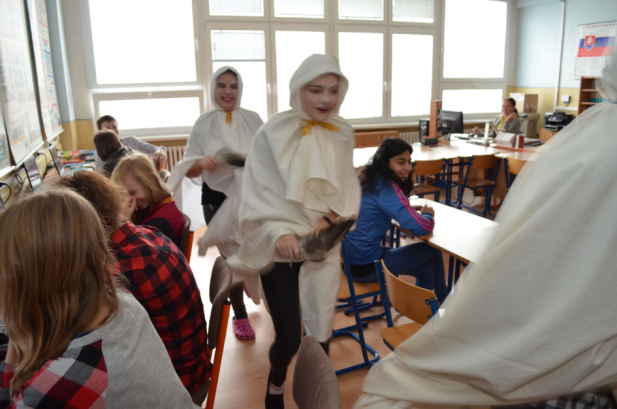 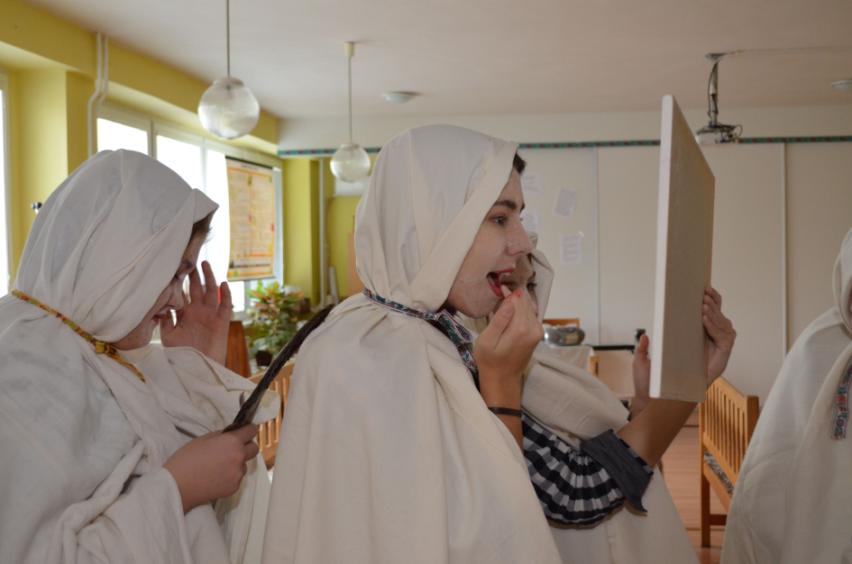 Betlehemské hry-KUBOVCIOd polovice decembra prebiehali už vianočné večierky a posedenia pri kapustnici, ku ktorým patria vianočné koledy a betlehemci.Dievčatá z FS Zvonček a chlapci ,,Betlehemci“ prispeli k navodeniu a spríjemneniu predvianočnej atmosféry na vianočnom lučeneckom jarmoku pred obchodným domom Galéria v Lučenci a tiež na Zimných radovánkach našej školy.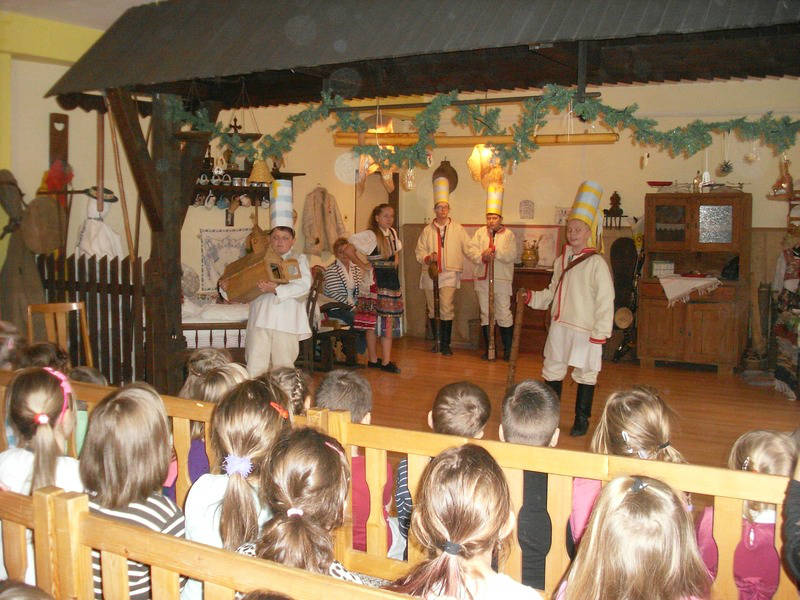 Aby ľudia nikdy nezabudli...„Aby ľudia nikdy nezabudli na hrôzy, ktoré sú spojené s 2. svetovou vojnou, aby nikdy nedopustili, aby sa niečo podobné ešte zopakovalo.“ 
Týmito slovami začala svoje rozprávanie pani Veronika Homolová Tóthová , keď nám predstavila svoju knihu Mengeleho dievča. 
Naša pani riaditeľka nám najprv hosťa predstavila a dozvedeli sme sa, že bola žiačkou našej školy, neskôr redaktorkou miestnej lokálnej televízie a dnes je redaktorkou televízie JOJ.
K napísaniu tejto knihy ju priviedli rozhovory s ešte žijúcimi pamätníkmi neslávnych vojnových rokov.
Za pani Violou Stern Fischerovou musela vycestovať až do Prahy, aby zistila, že túto nesmierne skromnú osôbku denno-denne stretávala v lučenských uliciach. Trvalo veľmi dlho nielen kým ju našla, ale aj kým sa začala rozpletať niť jej pohnutého a tvrdo skúšaného života. Veď prežiť štyri koncentračné tábory, prežiť pokusy „anjela smrti“ doktora Mengeleho , podstúpiť strastiplný pochod smrti, ujsť a prejsť  pešo naprieč  vojnou zničenou Európou až domov, do Lučenca, aby zistila, že z celej mnohopočetnej rodiny zostala iba ona a jej brat, na to treba ozaj silnú povahu. 
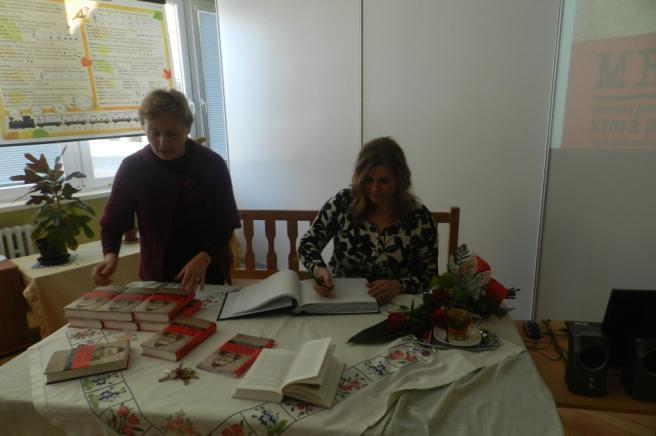 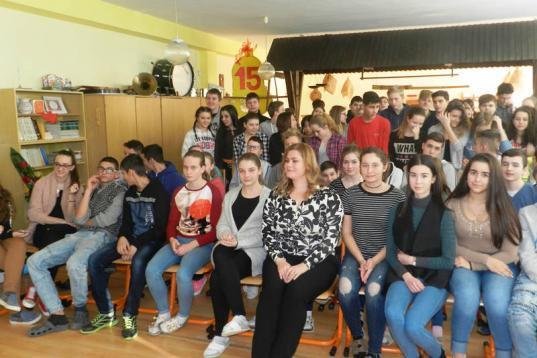 Geografická a dejepisná olympiádaVo februári 2017 sa v CVČ uskutočnilo OK GEO.Našu školu reprezentovali víťazi školského kola GEO v jednotlivých ročníkoch. Musíme skonštatovať, že v okresnom kole boli len dvaja riešitelia.OK DEJ.Zúčastnili sa ho žiaci: 5. ročník- dejepisná olympiáda na nekoná- z každého ďalšieho ročníka sa zúčastnili OK  dvaja žiaci, víťazi školských kôlUmiestnenie na prvých troch miestach sme nemali, len dvoch úspešných riešiteľov zo 7. ročníka. 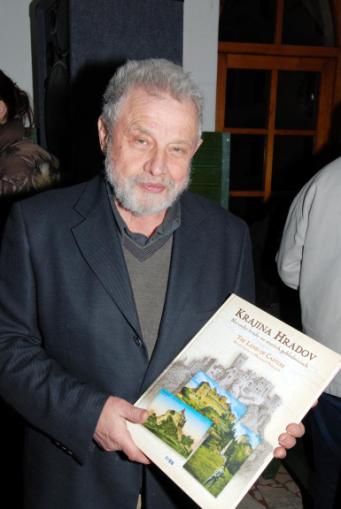 Beseda s autorom historickej literatúry Pavlom DvořákomEXKURZIA BRATISLAVA – VIEDEŇ     8. júna 2017 sa  40 žiakov našej školy vybralo za poznávaním histňorie nášho hlavného mesta a Viedne- niekdajšie hlavného mesta Rakúsko-Uhorska. Bolo to symbolické práve v čase 300-tého výročia narodenia osvietenej panovníčky Márie Terézie.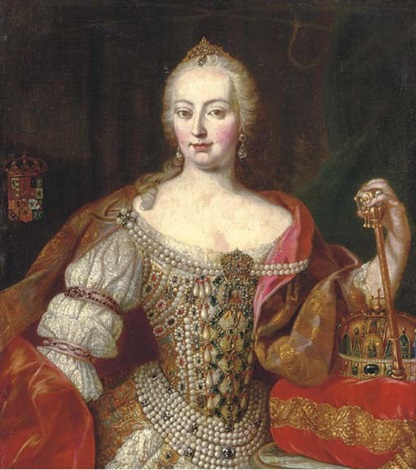 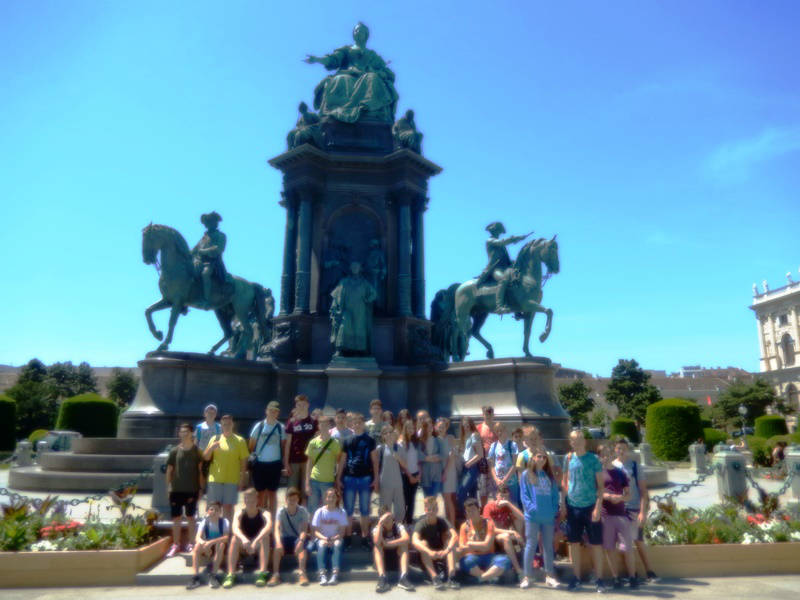 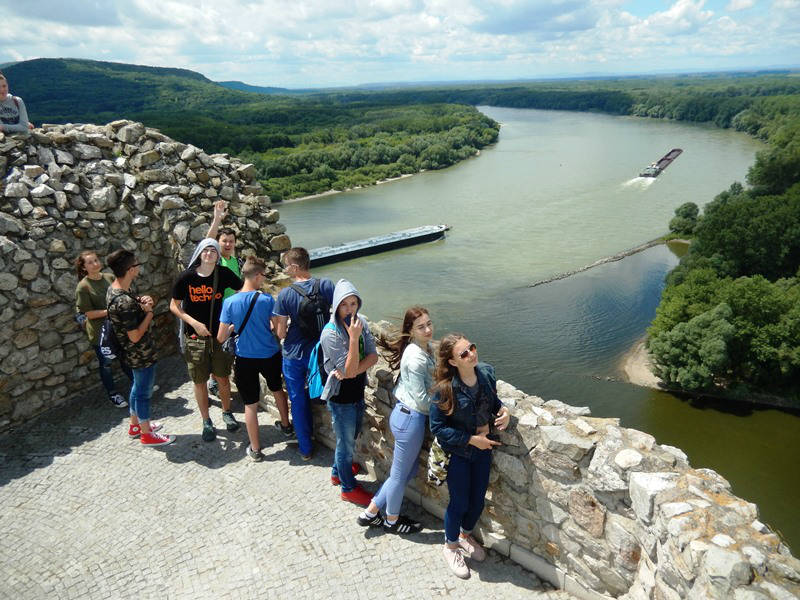 EXKURZIA DO HISTORICKEJ BANSKEJ ŠTIAVNICESpolu s vyučujúcou biológie sme zorganizovali pre žiakov 7. ročníka poznávaciu exkurziu do historickej, UNESCOm chránenej Banskej Štiavnice. Navštívili sme Trojičné námestie, banícke a geologické múzeum, obhliadli sme si dom Maríny- Sládkovičovej lásky. 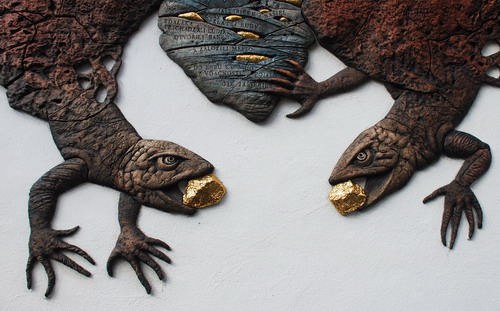 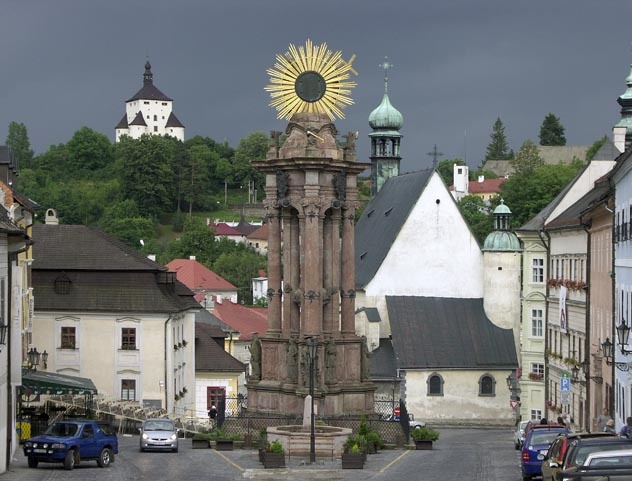 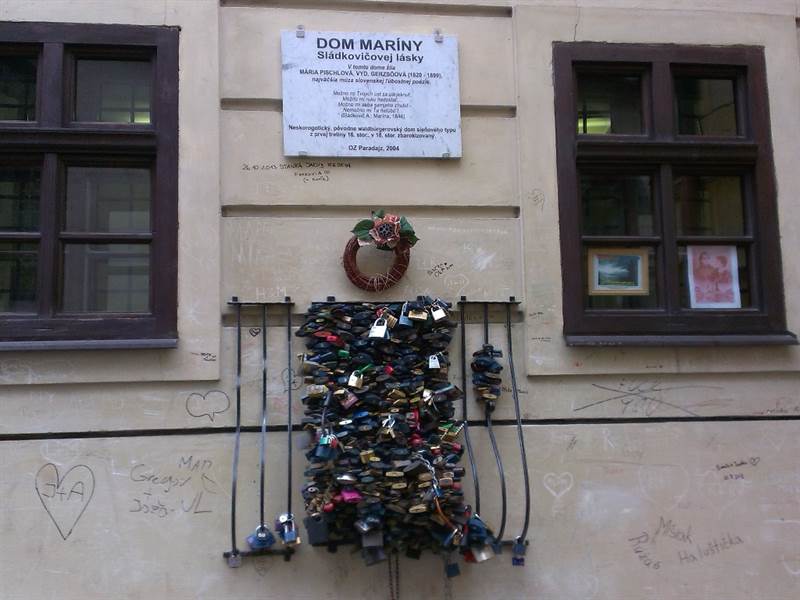 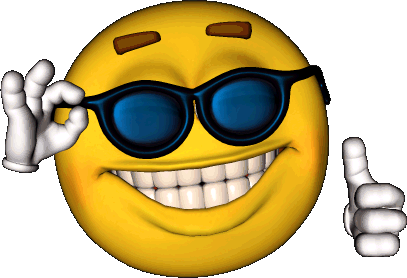 